	 Heeressportverein 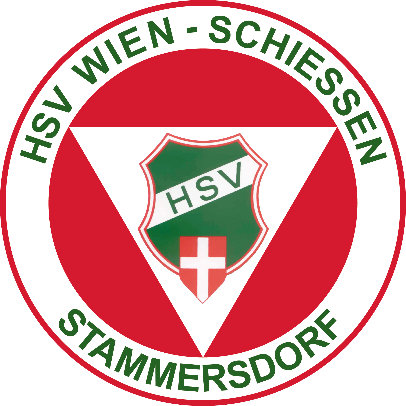 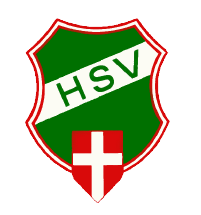 	Wien 	Schießen	In den Gabrissen 91 Wien	13. Wiener PPC 1500 BewerbAnmeldeformular*Marksman, Sharpshooter, Expert, Master, High Master oder UnclassifiedAnmeldung / Meldeschluss:Anmeldungen bis spätestens Donnerstag 10.10.2019 per eMail an: hsv-wien.ppc1500@gmx.atACHTUNG - beschränkte STARTPLÄTZE Anmeldungen können daher nur bis zum Erreichen der Standkapazität angenommen werden.Das Nenngeld ist direkt am Schießstand zu bezahlen.Mit der Anmeldung erkenne ich die Wettkampfregeln gemäß der aktuellen Einladung an.VornameFamiliennameE-Mail     @     Tel.WA-IDKlassifikation
Pistole*VereinKlassifikation
Revolver*WettkampfNenngeldFreitag 18.10.2019Samstag 19.10.2019WettkampfNenngeld08:30 – 17:5008:30 – 12:50Revolver 1500EUR 20,-Pistol 1500EUR 20,-Police Pistol 1EUR 10,-Super MagnumEUR 10,-